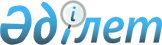 О некоторых вопросах сотрудничества с Международным консультативным комитетом по хлопкуПостановление Правительства Республики Казахстан от 3 апреля 2008 года N 316.
      В соответствии с подпунктом 15) статьи 9 Конституционного закона Республики Казахстан от 18 декабря 1995 года "О Правительстве Республики Казахстан", подпунктом 4) статьи 5 Закона Республики Казахстан от 8 июля 2005 года "О государственном регулировании развития агропромышленного комплекса и сельских территорий", а также нормами и правилами Международного консультативного комитета по хлопку, принятыми 16 июня 1972 года (с поправками по октябрь 1987 года), Правительство Республики Казахстан ПОСТАНОВЛЯЕТ:
      Сноска. Преамбула - в редакции постановления Правительства РК от 19.03.2021 № 159.


      1. Одобрить вступление Правительства Республики Казахстан в члены Международного консультативного комитета по хлопку (далее - Комитет). 
      2. Назначить Министерство сельского хозяйства Республики Казахстан национальным координационным агентством для связи с Секретариатом Комитета. 
      3. Министерству иностранных дел Республики Казахстан предусматривать ежегодно в республиканском бюджете необходимые бюджетные средства на уплату взносов за членство Правительства Республики Казахстан в Комитете. 
      4. Настоящее постановление вводится в действие со дня подписания. 
					© 2012. РГП на ПХВ «Институт законодательства и правовой информации Республики Казахстан» Министерства юстиции Республики Казахстан
				
      Премьер-МинистрРеспублики Казахстан 

К. Масимов
